Dodatak 2. NATURA 2000 na području LAG-a Marinianis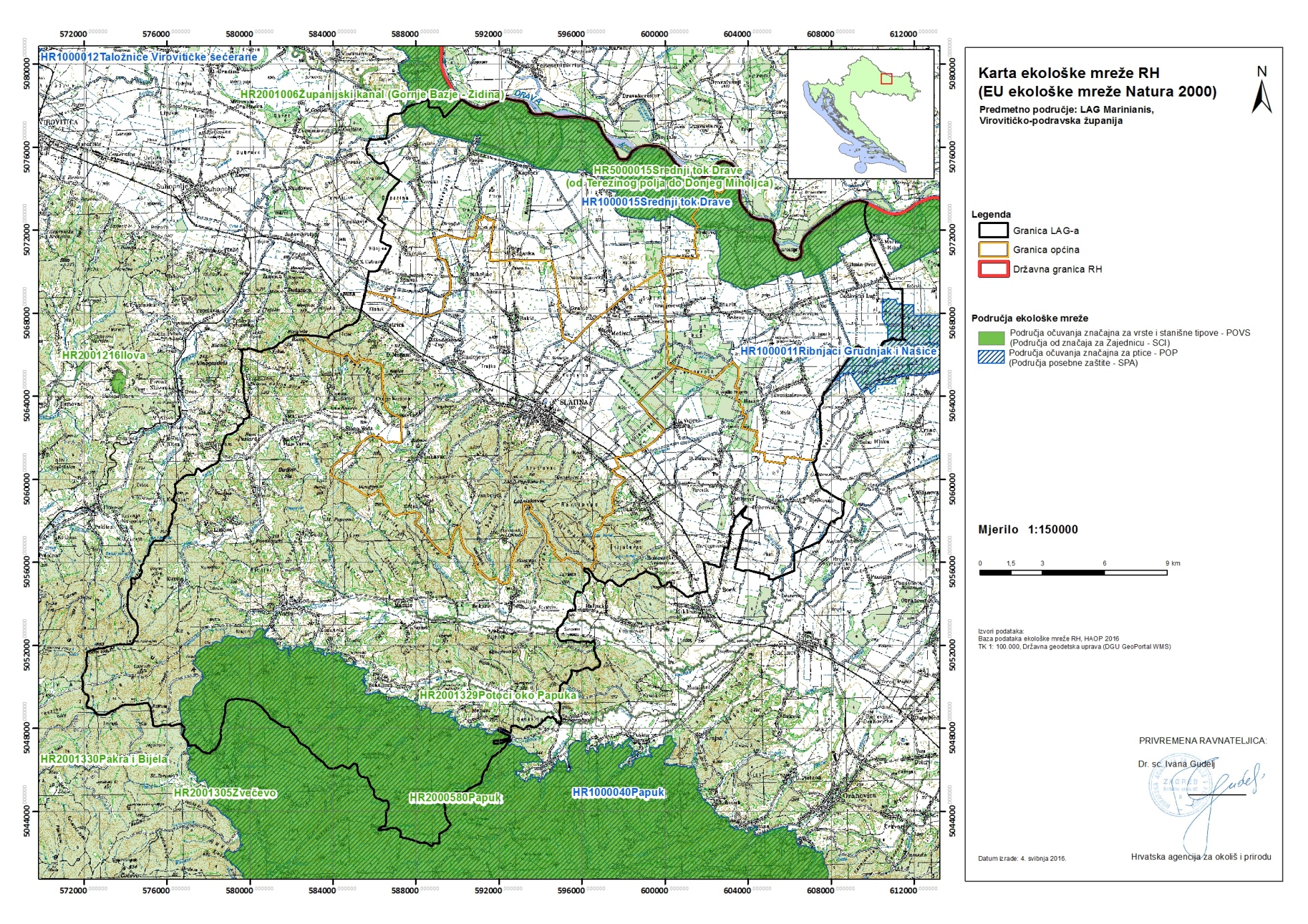 Pregled NATURA 2000 (ekološka mreža) područja na teritorijuLAG-a Marinianis, Virovitičko-podravska županijaPregled NATURA 2000 (ekološka mreža) područja na teritorijuLAG-a Marinianis, Virovitičko-podravska županijaPregled NATURA 2000 (ekološka mreža) područja na teritorijuLAG-a Marinianis, Virovitičko-podravska županijaPregled NATURA 2000 (ekološka mreža) područja na teritorijuLAG-a Marinianis, Virovitičko-podravska županijaPregled NATURA 2000 (ekološka mreža) područja na teritorijuLAG-a Marinianis, Virovitičko-podravska županijaPregled NATURA 2000 (ekološka mreža) područja na teritorijuLAG-a Marinianis, Virovitičko-podravska županijaSITE imeSITE kodSITE tiplink za podatkeciljne vrste
(da=x)ciljna staništa
(da=x)Ribnjaci Grudnjak i NašiceHR1000011SPAhttp://natura2000.dzzp.hr/reportpublish/reportproxy.aspx?paramSITECODE=HR1000011xSrednji tok DraveHR1000015SPAhttp://natura2000.dzzp.hr/reportpublish/reportproxy.aspx?paramSITECODE=HR1000015xPapukHR1000040SPAhttp://natura2000.dzzp.hr/reportpublish/reportproxy.aspx?paramSITECODE=HR1000040xPapukHR2000580SCIhttp://natura2000.dzzp.hr/reportpublish/reportproxy.aspx?paramSITECODE=HR2000580xxSrednji tok Drave (od Terezinog polja do Donjeg Miholjca)HR5000015SCIhttp://natura2000.dzzp.hr/reportpublish/reportproxy.aspx?paramSITECODE=HR5000015xxŽupanijski kanal (Gornje Bazje - Zidina)HR2001006SCIhttp://natura2000.dzzp.hr/reportpublish/reportproxy.aspx?paramSITECODE=HR2001006xPotoci oko PapukaHR2001329SCIhttp://natura2000.dzzp.hr/reportpublish/reportproxy.aspx?paramSITECODE=HR2001329xxNaziv LAG-aPovršina LAG-a (ha)Površina SCI 
u LAG-u (ha)Udio SCI u LAG-u (%)Površina SPA 
u LAG-u (ha)Udio SPA 
u LAG-u (%)Ukupna površina N2K 
u LAG-u (ha)*Ukupni udio N2K 
u LAG-u (%)*Naziv LAG-aPovršina LAG-a (ha)Površina SCI 
u LAG-u (ha)Udio SCI u LAG-u (%)Površina SPA 
u LAG-u (ha)Udio SPA 
u LAG-u (%)Ukupna površina N2K 
u LAG-u (ha)*Ukupni udio N2K 
u LAG-u (%)*Marinianis74.751,5812.369,6816,55%12.443,4816,65%12.533,8316,77%SCI (=POVS) - Područja od značaja za ZajednicuPOVS - Područja očuvanja značajna za vrste i stanišne tipoveSPA (=POP) - Područje posebne zaštitePOP - Područja očuvanja značajna za ptice* dio SCI i SPA područja se površinama preklapaju